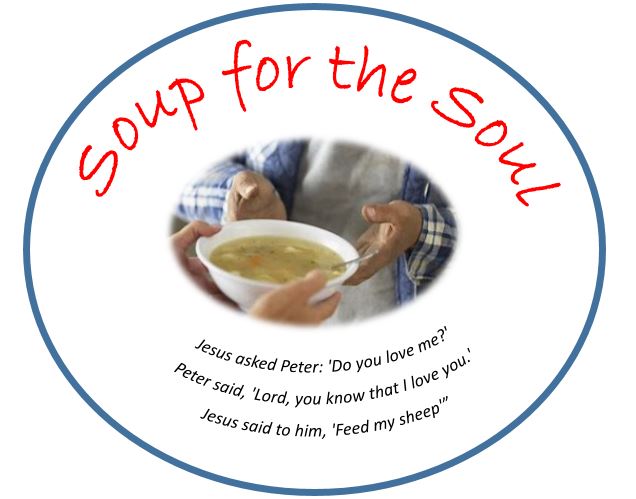 Taco Soup1 pkg. Ranch Dressing Mix1 pkg. Taco seasoning1  l5-16 oz. can black beans, undrained1 15-16 oz. can kidney beans, undrained1  15-16 oz. can pinto beans, undrained1  10 oz.. can diced tomatoes with chilies  (mild)1 15-16 oz. can diced tomatoes, undrained1 15-16  oz. can whole, white corn1 lb. ground beef1 onion chopped2 cups waterCook meat and onion together until meat is brown.Stir in Ranch dressing mix and Taco seasoning.  Then addall beans, tomatoes, and corn plus the water.Simmer 2 hours.*Cookies would be greatly appreciated, but not required*Plastic containers are available at the Welcome Desk or Church office.  Please freeze and bring to church.For delivery on To help deliver or for questions contact:Randy Cox    		randy.cox@live.com	 	(407) 402-9508                 